SEN Information ReportWhitehouse Pupil Referral Unit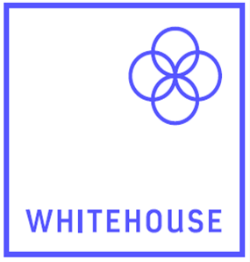 Contact Details - SENDCO TeamHannah Cundill – Hanna.Cundill@vennacademy.orgAnna Hunt – anna.hunt@vennacademy.org1.1 The kinds of SEN that are provided for Our school currently provides additional and/or different provision for a range of needs, including:Social, emotional and mental health difficulties, for example, attention deficit hyperactivity disorder (ADHD)  Communication and interaction, for example, autistic spectrum disorder, Asperger’s Syndrome, speech and language difficulties Cognition and learning, for example, dyslexia, dyspraxia,Sensory and/or physical needs, for example, visual impairments, hearing impairments, processing difficulties, epilepsy  This includes social emotional mental health, speech, language, communication and the broad range of Autistic Spectrum Disorders.1.2 Identifying pupils with SEN and assessing their needs On admission to the Whitehouse PRU we will assess each pupil’s current skills and levels of attainment on entry, and use information from previous settings and Key Stages, where appropriate. Class teachers will make regular assessments of progress for all pupils using the Personal Development Profile and hold regular placement review meetings with pupil, family, mainstream schools and other relevant professionals to identify those whose progress:Is significantly slower than that of their peers starting from the same baselineFails to match or better the child’s previous rate of progressFails to close the attainment gap between the child and their peersWidens the attainment gap This may include progress in areas other than attainment, for example, social emotional and mental health needs. Slow progress and low attainment will not automatically mean a pupil is recorded as having SEN.  When deciding whether a special educational provision is required moving forwards, we will start with the desired targeted outcomes, including the expected progress and attainment, and the views and the wishes of the pupil and their parents. We will use this to determine the support that is needed, whether we can provide it by adapting our core offer, or whether a support plan is needed. 1.3 Consulting and involving pupils and parents We will have detailed discussions with the pupil (age appropriate) and their parents when identifying whether they need special educational provision after a period of assessment at the Whitehouse PRU. These conversations will make sure that:Everyone develops a good understanding of the pupil’s areas of strength and difficultyWe take into account the parents’ concernsEveryone understands the agreed outcomes sought for the childEveryone is clear on what the next steps areNotes of these early discussions will be added to the pupil’s record and given to their parents. All pupils in our setting regularly complete and update a ‘One Page Profile’ or ‘All About Me’ document. This provides pupils with the opportunity to voice their own views and opinions about how they feel and what areas of their education they would like more support for (when age appropriate). The following headings are used when completing an ‘All About me’.What people like and admire about meWhat makes me happyHow I want to be supported.All pupils in our setting also regularly complete and update a ‘My Safety Plan’ document. This is another resource put in place to allow pupils to voice their own opinions. The following heading are used when completing a ‘My Safety Plan’At times I feel unsafe whenI feel more in control of behaviour whenThese are the key adults and children I like to talk toBoth of these documents are included when the school is submitting a request to assess for an EHCP.Our setting has also supported pupils in forming their own ‘school council’. The Personal Development team ensure meetings are held every fortnight to support pupils develop their skills of debate and discussion and it also provides another outlet for pupil voice.All pupils in the Whitehouse PRU are on SEN support. 1.4 Assessing and reviewing pupils' progress towards outcomesWe will follow the graduated approach and the four-part cycle of assess, plan, do, review.  The class or subject teacher will work with the SENCO to carry out a clear analysis of the pupil’s needs. This will draw on:The teacher’s assessment and experience of the pupilTheir previous progress and attainment and behavior in their mainstream setting.Other teachers’ assessments, where relevantThe individual’s development in comparison to their peers and national dataThe views and experience of parentsThe pupil’s own viewsAdvice from external support services, if relevant The assessment will be reviewed regularly and shared with parents/carers.All teachers and support staff who work with the pupil will be made aware of their needs, the outcomes sought, the support provided, and any teaching strategies or approaches that are required. We will regularly review the effectiveness of the support and interventions and their impact on the pupil’s progress. This will be shared with parents/carers.1.5 Supporting pupils moving between phases and preparing for adulthoodWe will share information with the school, the pupil is moving to. We will agree with parents and pupils which information will be shared as part of this. In the Whitehouse PRU some of the pupils will transition back to mainstream. This transition is supported by our staff in person and by phone and by home visits as appropriate.We share our risk assessment which outlines strategies and de-escalation techniques which have been found to work for that individual pupil. Once the pupil returns to mainstream they and the school are supported by the Steps to Success Outreach Team.Transition to Secondary School is managed by the Transition coordinator. Pupils will visit their Secondary school supported by a member of the Whitehouse PRU class staff for as many visits as the school are able to schedule.1.6 Our approach to teaching pupils with SENTeachers are responsible and accountable for the progress and development of all the pupils in their class. High quality teaching is our first step in responding to pupils who have SEN. This will be differentiated for individual pupils. We will also provide the following interventions when identified: In class TA targeted supportSmall group and 1:1 work – Around literacy/numeracy/social skillsTargeted support in their specific area of needDifferentiated support within lessonsSpecific identified interventions delivered by a trained member of staffPastoral support including ELSA, Lego Therapy, Sensory Circuits, Fine and Gross Motor skills, Physical and Well-being sessions delivered by our Personal Development mentorsIncreased supervision for some pupils during unstructured time           A clear behaviour policy implemented consistently by all staff1.7 Adaptations to the curriculum and learning environment We make the following adaptations to ensure all pupils’ needs are met:Differentiating our curriculum to ensure all pupils are able to access it, for example, by grouping, 1:1 work, teaching style, content of the lesson, etc. Adapting our resources and staffing Using recommended aids, such as laptops, coloured overlays, visual timetables, larger font, etc. Differentiating our teaching and learning, for example, giving longer processing times, pre-teaching of key vocabulary, reading instructions aloud, etc. 1.8 Additional support for learning We have a dedicated team of support staff, a personal development team and a pastoral team to support the complex needs of our pupils.Support staff will support pupils on a 1:1 basis and in small groups based on current need at the time and as directed by the class teacher.When we have concerns that a Pupil will additional or external support to meet their child’s special educational needs then a request can be made to the Local Authority /service provider and/or other professional support services or voluntary organization which may include:Educational PsychologistSpeech and Language ServiceSocial and Communication Panel teamHumber Sensory Processing ServiceIPASSNational Autistic SocietySocial CareCAMHSKIDSSchool Nursing TeamBereavement Support TeamNorthcott OutreachTweendykes/Ganton OutreachBarnardosThis list is not exhaustive. Advice may be sought from one or several service providers when considering the initiation of a statutory assessment.Throughout this process the local authority has a duty to request the opinions of parents the school and allied professionals.1.9 Expertise and training of staff Our SENCO has 6 years of experience working in this setting as a class teacher. They have undertaken the SENCO role for 1 year and have recently completed and passed the appropriate SENCO degree.We currently have a highly experienced assistant SENCO who has worked in the setting for 5 yearsWe have a team of 6 teaching assistants who are trained to deliver SEN provision.In the last two academic years, staff have been trained in the following:Safeguarding Children AwarenessUnderstanding DissociationVisual supports and StructuresGraduated Response/ Assess Plan Do ReviewPromoting Positive Behaviour Team TeachUnderstanding Autism Anaphylaxis- Recognition and TreatmentTheraplay and Neuroscience, Attachment and impact on resilience.Autistic Spectrum Disorder online trainingAttention Deficit Hyperactivity Disorder online trainingSensory Processing DisorderWe have two members of staff trained as Attachment leadsWe use specialist staff for ELSA interventions.1.10 Securing equipment and facilities The type of support, equipment and facilities needed to support children with SEN is led by the child’s individual need. Children with an ‘Educational Health Care Plan’ will have an amount of time to be given as a minimum, to ensure that they are able to meet their targets. Their EHCP clearly lays out the type of support needed as a recommendation.Other children will also receive support linked to their needs. This may include - In class support from teaching assistantsSmall group workSpecialist 1:1 supportSupport from external agenciesProvision of specialist resourcesTracking of progress and analysing individual pupil data highlights children who are not making expected progressChildren are given additional and differentiated support and interventions are put in place to support their learning and the impact of that provision measured.If interventions are not having the expected outcome, then the SENCO may refer to external professionals in discussion with parents to enable further support to be provided.1.11 Evaluating the effectiveness of SEN provision We evaluate the effectiveness of provision for pupils with SEN by:Reviewing pupils’ individual progress towards their goals each termReviewing the impact of interventions after 6 weeksMonitoring by the SENCO Using provision maps to measure progress Preparing and submitting an EHC needs assessment request to HULL SEN requesting assessment for an EHCP.1.12 Enabling pupils with SEN to engage in activities available to those in the school who do not have SENAll of our extra-curricular activities and school visits are available to all our pupils, following a review of each pupils risk assessment and having received parental consent.All pupils are encouraged to go on our annual residential trip to Robin Hoods Bay All pupils are encouraged to take part in sports day/school plays/special workshops, etc. We are an inclusive setting and no pupil will ever be excluded from taking part in these activities because of their SEN or disability. Also, because of the nature or our setting we would always review the pupils risk assessment prior to a decision being made. Our school’s accessibility plan is on our website.1.13 Support for improving emotional and social developmentWe provide support for pupils to improve their emotional and social development in the following ways:Pupils with SEN are encouraged to be part of the school councilPupils with SEN are also encouraged to be part of our friendship group to promote teamwork/building friendships etc. We promote Pupil Voice across the settingPersonal Development work 1:1 and group work with identified pupils.Emotional Wellbeing staff and sensory room.We have a zero-tolerance approach to bullying.  1.14 Working with other agencies As a setting we work closely with external agencies including Health, Social Care,The Local Authority and with the Voluntary Sector including KIDS to meet our pupils SEN needs and to support our families.Any Placement, EHC needs assessment request or Termly review meetings does include invitations for appropriate professions to attend and contribute.We work closely with CAMHS and meet termly with them. Northcott Outreach visit termly to review pupil plans. The Virtual School are in regular contact in relation to our LCA pupils.We also work across boundary with East Riding, NE Lincolnshire, Lincolnshire, York and Doncaster Local Authorities.1.15 Complaints about SEN provision Complaints about SEN provision in our school should be made to the Head Teacher in the first instance. They will then be investigated using the school’s complaints policy. The parents of pupils with disabilities have the right to make disability discrimination claims to the first-tier SEND tribunal if they believe that our school has discriminated against their children. They can make a claim about alleged discrimination regarding:ExclusionsProvision of education and associated servicesMaking reasonable adjustments, including the provision of auxiliary aids and services 1.16 Contact details of support services for parents of pupils with SENAll support services available across the City of Hull are contained in the Local Offer.1.17 Contact details for raising concernsJake ThompsonHead of SchoolThe Whitehouse PRUPickering RoadHullHU4 7AD01482 3033005.18 The local authority local offerOur local authority’s local offer is published here: hull.mylocaloffer.orgApproved by:Jake ThompsonDate:  September 2021Last reviewed on:September 2020September 2020Next review due by:September 2022September 2022